Info:Småboka skal ligge i mappa sammen med skjema som dere skal fylle ut og signere hjemme en gang pr. bok. Pass på at denne alltid er i sekken.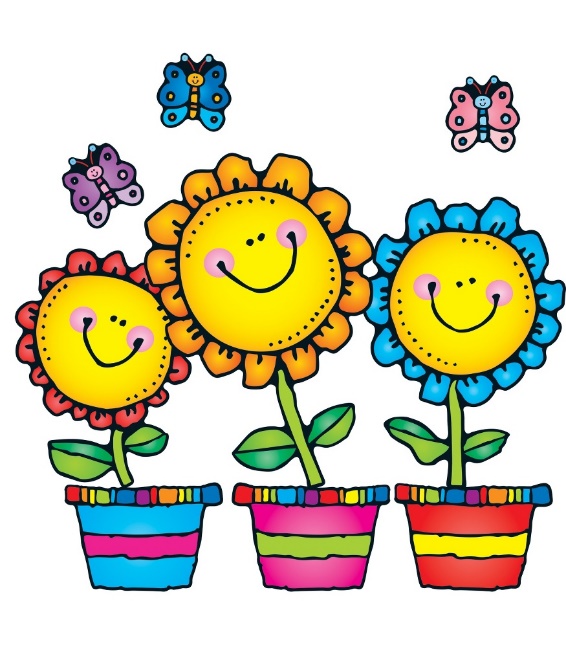 Har dere spørsmål kan dere ta kontakt med oss på Visma.







Smil fra oss på 2. trinn.
Ukeplan for 2. trinnUkeplan for 2. trinnUkeplan for 2. trinnUkeplan for 2. trinn17LæringsmålLæringsmålLæringsmålLæringsmålLæringsmålSosialtJeg følger skolen sine regler. Jeg følger skolen sine regler. Jeg følger skolen sine regler. Jeg følger skolen sine regler. NorskJeg kan fortelle om egne opplevelser og erfaringer med eventyr. 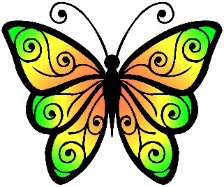 Jeg kan fortelle om egne opplevelser og erfaringer med eventyr. Jeg kan fortelle om egne opplevelser og erfaringer med eventyr. Jeg kan fortelle om egne opplevelser og erfaringer med eventyr. MatematikkJeg kan kjenne igjen og beskrive gjentakende mønsterdeler.Jeg kan kjenne igjen og beskrive gjentakende mønsterdeler.Jeg kan kjenne igjen og beskrive gjentakende mønsterdeler.Jeg kan kjenne igjen og beskrive gjentakende mønsterdeler.EngelskJeg skal lese og eksperimentere med å skrive kjente ord, fraser og enkle setningar. Jeg skal lese og eksperimentere med å skrive kjente ord, fraser og enkle setningar. Jeg skal lese og eksperimentere med å skrive kjente ord, fraser og enkle setningar. Jeg skal lese og eksperimentere med å skrive kjente ord, fraser og enkle setningar. ZippyTema: Venner og uvenner. Tema: Venner og uvenner. Tema: Venner og uvenner. Tema: Venner og uvenner. Lekser denne uken: Lekser denne uken: Lekser denne uken: Lekser denne uken: Lekser denne uken: Til tirsdagTil tirsdagTil onsdagTil torsdagTil fredag NorskLes småboka minst en gang eller i minst 15 min.NorskLes småboka minst en gang eller i minst 15 min.Norsk:Les småboka minst en gang eller i minst 15 min. 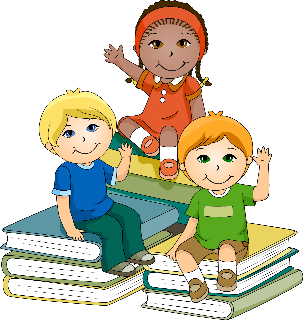 Norsk:Les småboka minst en gang eller minst 15 min. Husk å fylle ut skjema i lag med en voksen hjemme. 2D har svømming. Husk svømmetøy. Mattematikk: 
MÅ: s. 132
KAN: s. 133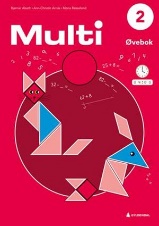  



2C og 2D har gym på mandag. Husk gymsko.Ukelekse: Lad læringsbrettet og tastatur! Ukelekse: Lad læringsbrettet og tastatur! Ukelekse: Lad læringsbrettet og tastatur! Ukelekse: Lad læringsbrettet og tastatur! Ukelekse: Lad læringsbrettet og tastatur! Mandag 13.25 Tirsdag 12.15Mandag 13.25 Tirsdag 12.15Onsdag 13.40Torsdag 13.40Fredag 12.15Info:Småboka skal liggje i mappa i lag med skjema som de skal fylle ut og signere heime 1 gong pr. bok. Småboka skal alltid liggje i sekken. Har de spørsmål kan de ta kontakt med oss på Visma.Smil frå oss på 2. trinn.Vekeplan for 2. trinnVekeplan for 2. trinnVekeplan for 2. trinnVekeplan for 2. trinn17LæringsmålLæringsmålLæringsmålLæringsmålLæringsmålSosialtEg følgjer skulen sine regler. 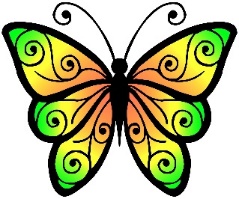 Eg følgjer skulen sine regler. Eg følgjer skulen sine regler. Eg følgjer skulen sine regler. NorskEg kan fortelje om eigne opplevingar og erfaringar med eventyr. Eg kan fortelje om eigne opplevingar og erfaringar med eventyr. Eg kan fortelje om eigne opplevingar og erfaringar med eventyr. Eg kan fortelje om eigne opplevingar og erfaringar med eventyr. MatematikkEg kan kjenne att og beskrive gjentakande mønsterdeler.Eg kan kjenne att og beskrive gjentakande mønsterdeler.Eg kan kjenne att og beskrive gjentakande mønsterdeler.Eg kan kjenne att og beskrive gjentakande mønsterdeler.EngelskEg skal lese og eksperimentere med å skrive kjente ord, fraser og enkle setningar.Eg skal lese og eksperimentere med å skrive kjente ord, fraser og enkle setningar.Eg skal lese og eksperimentere med å skrive kjente ord, fraser og enkle setningar.Eg skal lese og eksperimentere med å skrive kjente ord, fraser og enkle setningar.ZippyTema: Venner og uvenner.Tema: Venner og uvenner.Tema: Venner og uvenner.Tema: Venner og uvenner.Lekser denne veka: Lekser denne veka: Lekser denne veka: Lekser denne veka: Lekser denne veka: Til tysdagTil tysdagTil onsdagTil torsdagTil fredag Norsk:Les småboka di minst ein gong eller i minst 15 min.Norsk:Les småboka di minst ein gong eller i minst 15 min.Norsk:Les småboka di minst ein gong eller i minst 15 min. 
Norsk:Les småboka di minst ein gong eller i minst 15 min. Hugs å fylle ut skjema i lag med ein vaksen. 2D har symjing. Hugs symjetøy.Matematikk: MÅ: s. 132
KAN: s. 133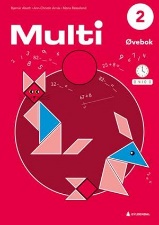 Vekelekse: Lad læringsbrettet og tastatur!Vekelekse: Lad læringsbrettet og tastatur!Vekelekse: Lad læringsbrettet og tastatur!Vekelekse: Lad læringsbrettet og tastatur!Vekelekse: Lad læringsbrettet og tastatur!Måndag 13.25 Tysdag 12.15Måndag 13.25 Tysdag 12.15Onsdag 13.40Torsdag 13.40Fredag 12.15